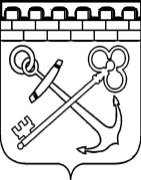 КОМИТЕТ СПЕЦИАЛЬНЫХ ПРОГРАММ 
ЛЕНИНГРАДСКОЙ ОБЛАСТИПРИКАЗот ___ апреля 2019 г.                                                                                           № О внесении изменения в приказ комитета специальных программ Ленинградской области от 31 августа 2018 года № 2 «О порядке проведения антикоррупционной экспертизы приказов и проектов приказов комитета специальных программ Ленинградской области»В соответствии с пунктом 2 постановления Правительства Ленинградской области от 02.04.2019 № 135 «О внесении изменений в постановление Правительства Ленинградской области от 23 ноября 2010 года № 310 «Об антикоррупционной экспертизе нормативных правовых актов Ленинградской области    и    проектов   нормативных   правовых   актов   Ленинградской   области»п р и к а з ы в а ю:1. Внести в приказ комитета специальных программ Ленинградской области от 31.08.2018 № 2 «О порядке проведения антикоррупционной экспертизы приказов и проектов приказов комитета специальных программ Ленинградской области» изменение, признав утратившим силу пункт 3.2 Порядка проведения антикоррупционной экспертизы приказов и проектов приказов комитета специальных программ Ленинградской области (приложение к приказу). 2.      Контроль за исполнением приказа оставляю за собой.Председатель комитетаспециальных программ Ленинградской области                                        С. Колодочка